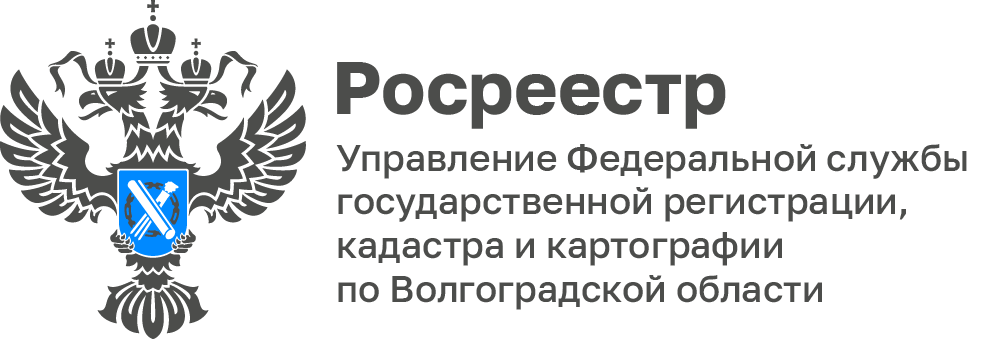 Более 500 объектов недвижимости Волгоградской области избавлены от ошибок в сведениях ЕГРН в январе 2024 годаУправлением Росреестра по Волгоградской области в рамках реализации федерального проекта «Национальная система пространственных данных» ведется работа по исправлению ЕГРН реестровых ошибок.За первый месяц 2024 года исправлены реестровые ошибки в описании более чем 500 объектов недвижимости при запланированных 448. «Главная цель проведения работ по исправлению реестровых ошибок 
в описании местоположения границ земельных участков, границ муниципальных образований, населенных пунктов, территориальных зон, лесничеств – устранение неточностей в определении координат характерных точек границ земельных участков», - отметила Наталья Шмелева, заместитель руководителя Управления.